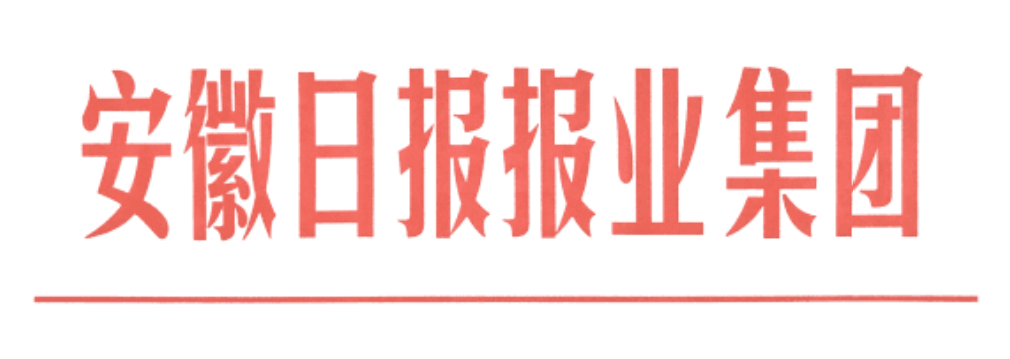 安徽日报报业集团新安晚报社《乐龄周刊》2024年征稿启事《乐龄周刊》是安徽日报报业集团新安晚报社主办、安徽省老年大学协会指导，关注安徽老年教育事业的刊物，为周刊。周刊将以全媒体形式关注老有所学、老有所为、老有良医、老有颐养、老有乐游、老有众扶等，更好讲好安徽老年教育事业故事、传递安徽老年教育声音、助力安徽老年教育事业发展。一、征稿对象安徽省各级各类老年大学的教师、学员、行政管理人员、教育工作者、老年大学协会管理人员等。二、征稿范围1、书法类内容：展示安徽各级老年大学学员书法学习成果作品要求：（1）各地市提供6张书法类作品。（2）来稿图片大小不低于500kb，并附图片说明。2、绘画类内容：展示安徽各级老年大学学员绘画学习成果作品要求：（1）各地市提供6张书法类作品。（2）来稿图片大小不低于500kb，并附图片说明。3、摄影类内容：展示安徽各级老年大学学员摄影学习成果作品要求：（1）各地市提供6张摄影类作品。（2）来稿图片大小不低于500kb，并附图片说明。4、文学类内容：展示安徽各级老年大学学员散文、诗歌或者学习感悟等作品。要求：（1）各地市提供2-3篇文学类作品。（2）作品控制在1000字以内。三、总体要求1、文责自负（严禁抄袭），文字精炼。2、文学类来稿一律使用word 格式。作者简介、作者姓名、单位及联系方式请务必在稿件中注明。文章要求在800-1000 字符，标题字符要求在20 字以内。3、艺术类来稿图可压缩，图片大小不低于500kb，并附图片说明。4、审稿周期为1-4周，请作者自备底稿，对于稿件是否采用可致电编辑部咨询，电话（微信）：18133695929。请将作品发至QQ邮箱 20043775@qq.com5、编辑部对来稿有编辑权，不同意删修的稿件请在来稿中声明。我刊同时供安徽新闻网、新安晚报、安徽网等媒体库收录和使用，不同意的稿件请在来稿中声明。安徽日报报业集团新安晚报社《乐龄周刊》编辑部           二0二四年三月